ПРОЕКТ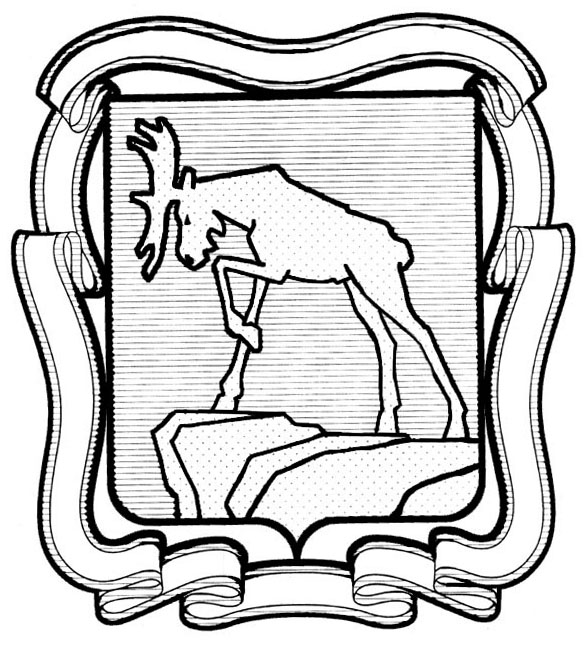 СОБРАНИЕ ДЕПУТАТОВ МИАССКОГО ГОРОДСКОГО ОКРУГА                                                         ЧЕЛЯБИНСКАЯ ОБЛАСТЬ     __________________СЕССИЯ СОБРАНИЯ  ДЕПУТАТОВ МИАССКОГО ГОРОДСКОГО ОКРУГА ШЕСТОГО СОЗЫВАРЕШЕНИЕ №______от  ___________ г.Рассмотрев предложение исполняющего обязанности Председателя Собрания депутатов Миасского городского округа С.А. Сесюнина   о назначении членов конкурсной комиссии по отбору кандидатур на  должность Главы Миасского городского округа, учитывая рекомендации постоянной комиссии по вопросам законности, правопорядка и местного самоуправления, в соответствии с Положением о порядке проведения конкурса по отбору кандидатур на должность Главы Миасского городского округа, утвержденным Решением Собрания депутатов Миасского городского округа от  03.03.2023г. №19, Решением Собрания депутатов Миасского городского округа №2 от  06.03.2023г. «Об объявлении  конкурса по отбору кандидатур на  должность Главы  Миасского городского округа», руководствуясь Федеральным законом  от 06.10.2003 г. №131-Ф3 «Об общих принципах организации местного самоуправления в Российской Федерации» и Уставом Миасского городского округа, Собрание депутатов Миасского городского округаРЕШАЕТ:1. Назначить  в состав конкурсной комиссии по отбору кандидатур на  должность Главы Миасского городского округа представителей Собрания депутатов Миасского городского округа в количестве 3 человек в следующем составе:1) ___________________, депутат Собрания депутатов  Миасского городского округа;2) ___________________, депутат Собрания депутатов Миасского городского округа;3) ___________________, депутат Собрания депутатов Миасского городского округа.2. Настоящее решение вступает в силу со дня принятия.	3. Контроль исполнения настоящего Решения возложить на постоянную комиссию по вопросам законности, правопорядка и местного самоуправления.          Исполняющий обязанности           Председателя Собрания депутатов                                                        С.А. Сесюнин